Welcome to the Prospect Mill Elementary School PTA PANDA SCAVENGER HUNT!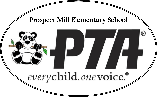 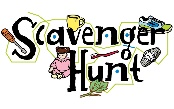 Take a SELFIE with each item & add them to this document.You have one week to complete as many tasks as possible! Do not go on someone’s property without permission. Be respectful! GOOD LUCK and have FUN!Welcome to the Prospect Mill Elementary School PTA PANDA SCAVENGER HUNT!Take a SELFIE with each item & add them to this document.You have one week to complete as many tasks as possible! Do not go on someone’s property without permission. Be respectful! GOOD LUCK and have FUN!Welcome to the Prospect Mill Elementary School PTA PANDA SCAVENGER HUNT!Take a SELFIE with each item & add them to this document.You have one week to complete as many tasks as possible! Do not go on someone’s property without permission. Be respectful! GOOD LUCK and have FUN!1 point – An empty toilet paper roll1 point – a piece of candy1 point – a pet or drawing of an animal1 point – An evergreen tree outside1 point – A mailbox that isn’t black or white1 point – Something red and black1 point – A real leaf1 point – A slide, trampoline or swings1 point – Silly socks1 point – Your favorite book1 point – Canned fruit1 point – A stuffed animal3 points – A globe or a map3 points – An inflated beach ball3 points – A red car3 points – A book that became a movie. (show the book) 3 points – Something you MADE (a food, craft, piece of art)3 points – A screenshot of you on a video call with a relativeTotal possible points: 50*5 bonus points if you are wearing a RED or PMES Shirt for all your selfies!You do NOT have to complete every item, but the more you do, the more points you earn! Please insert a SELFIE of you with the item in EACH BOX that you complete, then SAVE the Word Document AS A PDF,and EMAIL to SarahCPenney@yahoo.comby 10pm on Sun. Jan. 31GOOD LUCK and HAVE FUN!5 points – A WELCOME sign5 points – Something with a panda on it Total possible points: 50*5 bonus points if you are wearing a RED or PMES Shirt for all your selfies!You do NOT have to complete every item, but the more you do, the more points you earn! Please insert a SELFIE of you with the item in EACH BOX that you complete, then SAVE the Word Document AS A PDF,and EMAIL to SarahCPenney@yahoo.comby 10pm on Sun. Jan. 31GOOD LUCK and HAVE FUN!Total possible points: 50*5 bonus points if you are wearing a RED or PMES Shirt for all your selfies!You do NOT have to complete every item, but the more you do, the more points you earn! Please insert a SELFIE of you with the item in EACH BOX that you complete, then SAVE the Word Document AS A PDF,and EMAIL to SarahCPenney@yahoo.comby 10pm on Sun. Jan. 31GOOD LUCK and HAVE FUN!5 points – You wearing a funny hat5 points – You with a family memberTotal possible points: 50*5 bonus points if you are wearing a RED or PMES Shirt for all your selfies!You do NOT have to complete every item, but the more you do, the more points you earn! Please insert a SELFIE of you with the item in EACH BOX that you complete, then SAVE the Word Document AS A PDF,and EMAIL to SarahCPenney@yahoo.comby 10pm on Sun. Jan. 31GOOD LUCK and HAVE FUN!Name ___________________________________________    Grade ______________Contact info (cell or email) __________________________________________________If I win, I would love a gift card to: (highlight one)Amazon, Target, Game Stop, Chick Fil A, Coldstone Creamery, Disney, ChipotleName ___________________________________________    Grade ______________Contact info (cell or email) __________________________________________________If I win, I would love a gift card to: (highlight one)Amazon, Target, Game Stop, Chick Fil A, Coldstone Creamery, Disney, ChipotleName ___________________________________________    Grade ______________Contact info (cell or email) __________________________________________________If I win, I would love a gift card to: (highlight one)Amazon, Target, Game Stop, Chick Fil A, Coldstone Creamery, Disney, Chipotle